Информация о приёме в 1 класс
Перечень документов, необходимых для записи в 1-й классПлан набора в 1 классы ЧОУ «Православная гимназия во имя Преподобного Серафима Саровского» на 2023-2024 учебный годПостановление № 463 от 08.02.2022 года Об утверждении границ территорий, за которыми закрепляются муниципальные общеобразовательные учреждения города Бердска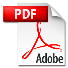 Постановление № 947 от 14.03.2022 года О внесении изменений в постановление № 463 от 08.02.2022 годаФедеральный закон от 29 декабря 2012 г. N 273-ФЗ"Об образовании в Российской Федерации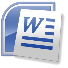 Приказ Министерства Просвещения РФ от 02.09.2020 №458 "Об утверждении Порядка приема на обучение по образовательным программам начального общего, основного общего и среднего общего образования"Порядок приема граждан на обучение в ЧОУ «Православная гимназия во имя Преподобного Серафима Саровского» по образовательным программам начального общего, основного общего и среднего общего образованияЗаявление родителей (законных представителей)Необходимые документы для приема в первый класс:Для приема в первый класс родитель(и) (законный(ые) представитель(и) ребенка предоставляет(ют) следующие документы:1)копию свидетельства о рождении или документа, подтверждающего родство заявителя;2)копию документа, подтверждающего родство заявителя; (паспорт)3)копию документа, подтверждающего установление опеки или попечительства (при необходимости);4)копию документа о регистрации ребенка по месту пребывания;5)копию заключения психолого-медико-педагогической комиссии (при наличии).При посещении образовательной организации и (или) очном взаимодействии с уполномоченными должностными лицами общеобразовательной организации родитель(и) (законный(ые) представитель(и) ребенка предъявляет(ют) оригиналы документов, указанных в абзацах 2-5.Родитель(и) (законный(ые) представитель(и) ребенка, являющегося иностранным гражданином или лицом без гражданства, дополнительно предъявляет(ют) документ, подтверждающий родство заявителя(ей) (или законность представления прав ребенка), и документ, подтверждающий право ребенка на пребывание в Российской Федерации.количество классовколичество обучающихся120